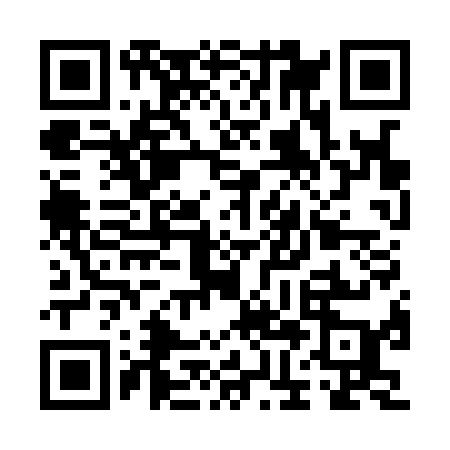 Ramadan times for Braskiai, LithuaniaMon 11 Mar 2024 - Wed 10 Apr 2024High Latitude Method: Angle Based RulePrayer Calculation Method: Muslim World LeagueAsar Calculation Method: HanafiPrayer times provided by https://www.salahtimes.comDateDayFajrSuhurSunriseDhuhrAsrIftarMaghribIsha11Mon4:404:406:4612:314:156:176:178:1512Tue4:374:376:4312:314:176:196:198:1713Wed4:344:346:4112:304:186:216:218:2014Thu4:314:316:3812:304:206:236:238:2215Fri4:284:286:3512:304:226:256:258:2516Sat4:254:256:3312:294:246:276:278:2717Sun4:224:226:3012:294:256:296:298:2918Mon4:194:196:2812:294:276:316:318:3219Tue4:164:166:2512:294:296:336:338:3420Wed4:134:136:2212:284:306:356:358:3721Thu4:104:106:2012:284:326:386:388:3922Fri4:074:076:1712:284:346:406:408:4223Sat4:034:036:1412:274:356:426:428:4424Sun4:004:006:1212:274:376:446:448:4725Mon3:573:576:0912:274:386:466:468:5026Tue3:543:546:0612:264:406:486:488:5227Wed3:503:506:0412:264:426:506:508:5528Thu3:473:476:0112:264:436:526:528:5829Fri3:433:435:5812:264:456:546:549:0030Sat3:403:405:5612:254:466:566:569:0331Sun4:364:366:531:255:487:587:5810:061Mon4:334:336:501:255:498:008:0010:092Tue4:294:296:481:245:518:028:0210:123Wed4:264:266:451:245:528:048:0410:154Thu4:224:226:421:245:548:068:0610:185Fri4:184:186:401:235:558:088:0810:216Sat4:154:156:371:235:578:118:1110:247Sun4:114:116:341:235:588:138:1310:278Mon4:074:076:321:236:008:158:1510:309Tue4:034:036:291:226:018:178:1710:3310Wed3:593:596:271:226:038:198:1910:37